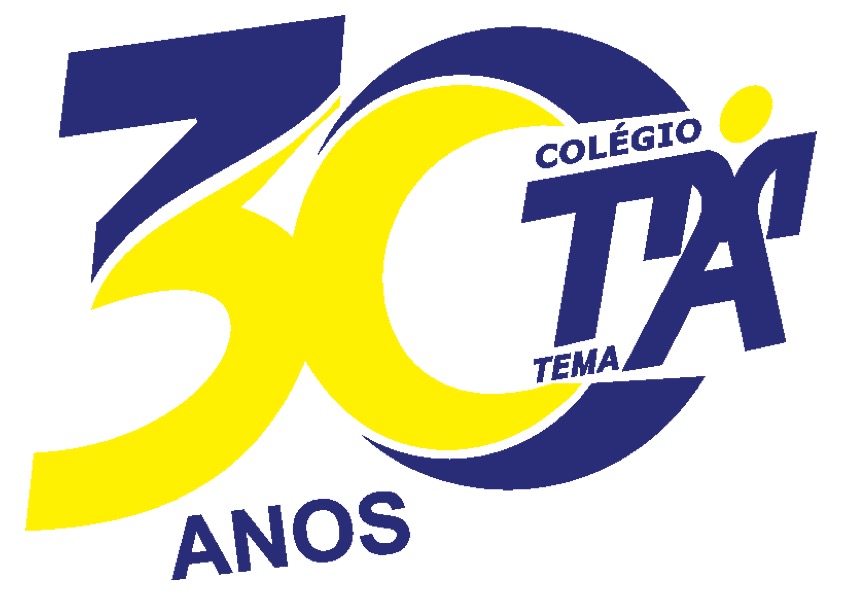 Maternal - Educação InfantilMaterial de uso pessoal do aluno500 folhas de papel sulfite A-4 branco
2 tubos de cola líquida 
2 colas tipo bastão 
2 caixas de giz de cera primeira infância grosso e pequeno2 caixas de lápis de cor grosso 
1 estojo com 2 divisões
3 caixas de massinha de modelar 12 cores    1 brinquedo pedagógicoImportante:
 	Todo material deverá estar devidamente etiquetado, constando o nome completo do(a) aluno(a) e a série. Poderá ocorrer pedido de material no decorrer do ano, conforme solicitação dos professores. Para a compra do material utilizado em sala de aula, será cobrado uma taxa no valor de R$400,00 que será parcelado em 8x de R$50,00. O valor será acrescido nos boletos das mensalidades dos meses de fevereiro, março, abril, maio, junho, julho, agosto e setembro de 2024. No valor já está incluso a taxa de xerox anual R$70,00. Agenda Escolar - R$60,00. O valor será acrescido no boleto da mensalidade do mês de janeiro de 2024. INÍCIO DO ANO LETIVO: 01/02/2024.  